               Gringotova banka úkol č.31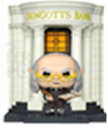 Vylušti rébusy a doplň celou tabulku podle pokynů.Zkus vymyslet vlastní rébus.4.4.8.4.2024 – 14.4.20248.4.2024 – 14.4.20248.4.2024 – 14.4.20244.4.                                  www.skola-sokolec.cz                                  www.skola-sokolec.cz                                  www.skola-sokolec.cz4.4.jméno:                                                podpis rodičů:jméno:                                                podpis rodičů:jméno:                                                podpis rodičů:učivoučivoučivoco bych měl/a umětsebehodnoceníČjSlovní druhy , podstatná jména -  opakování.Slovní druhy , podstatná jména -  opakování.Slovní druhy , podstatná jména -  opakování.Určím mluvnické kategorie – píšu správně i/ý v koncovkáchČjčteníčteníČítanka str. 108 - 113Přečtu báseň s přednesem, řeším hádanky z jarní přírody a rozumím některým pranostikám.AjUČ str. 40, 41PS str. 50, 51UČ str. 40, 41PS str. 50, 51UČ str. 40, 41PS str. 50, 51Zopakoval/a jsem si učivo 5. lekce.Učím se nová slovíčka na téma záliby a volný čas. VLPověsti – dle vlastního výběruVelkomoravská říše - dokončení11.4. Opakovací test str. 5 – 12Pověsti – dle vlastního výběruVelkomoravská říše - dokončení11.4. Opakovací test str. 5 – 12Pověsti – dle vlastního výběruVelkomoravská říše - dokončení11.4. Opakovací test str. 5 – 12Znám nejznámější pověsti českých dějin. Umím aplikovat získané vědomosti.Inf Pixel, rastr, rozlišeníPixel, rastr, rozlišeníPixel, rastr, rozlišeníZakóduji a dekóduji  jednoduchý obrázek pomocí mřížkMaJednotky délky, hmotnosti a objemu. str.44-48Trojúhelníková nerovnost str.33Jednotky délky, hmotnosti a objemu. str.44-48Trojúhelníková nerovnost str.33Jednotky délky, hmotnosti a objemu. str.44-48Trojúhelníková nerovnost str.33Umím převádět probírané jednotky.PřNerosty, horniny – závěrečné opakování.Nerosty, horniny – závěrečné opakování.Nerosty, horniny – závěrečné opakování.Popíšu vznik, uvedu zástupce a využití.VVDokončení perspektivy jarní stromDokončení perspektivy jarní stromDokončení perspektivy jarní stromOvládám rozměry prostoruPVÚprava záhonků - setíÚprava záhonků - setíÚprava záhonků - setíRozpoznám druhy semenTVPrůpravná cvičení-hod do dálkyPrůpravná cvičení-hod do dálkyPrůpravná cvičení-hod do dálkyAktivně používám atletické dovednostiHodnocení učitele:    Hodnocení učitele:    Hodnocení učitele:    Hodnocení učitele:    Hodnocení učitele:    12.4.2024  Noc s Andersenem12.4.2024  Noc s Andersenem12.4.2024  Noc s Andersenem12.4.2024  Noc s Andersenem12.4.2024  Noc s Andersenem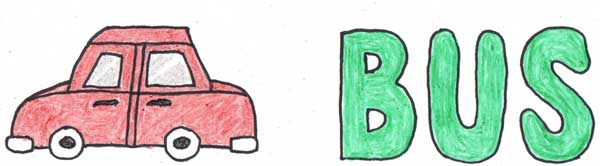 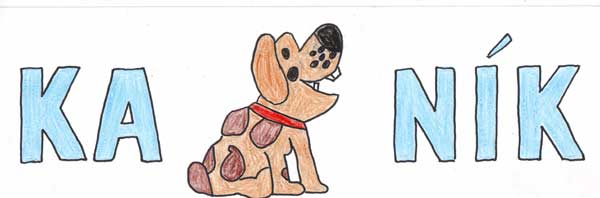 Řešení:Řešení:Rod:Rod:Vzor:Vzor:Utvoř 2. p. č. mn.:Utvoř 3. p č. j.: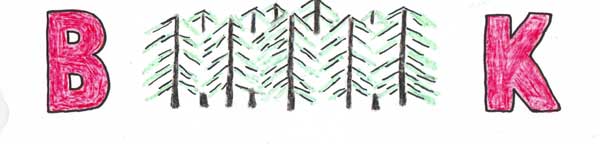 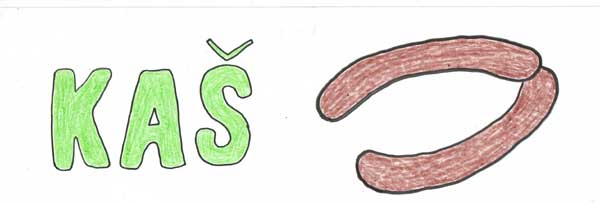 Řešení:Řešení:Rod:Rod:Vzor:Vzor:Utvoř 4. p. č. mn.:Utvoř 6. p. č. j.: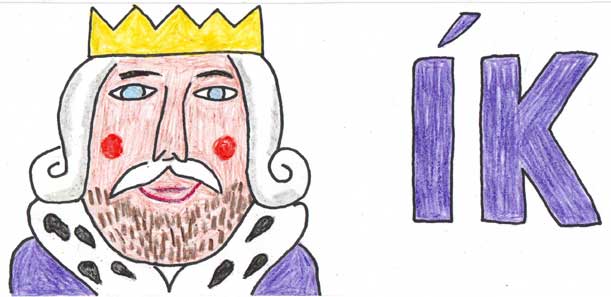 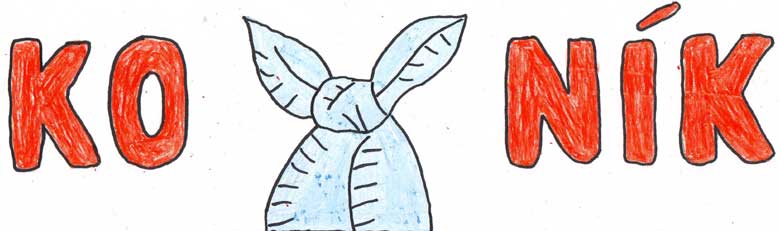 Řešení:Řešení:Rod:Rod:Vzor:Vzor:Utvoř 7. p. č. j.:Utvoř 6. p. č. mn.: